Maintaining Your Program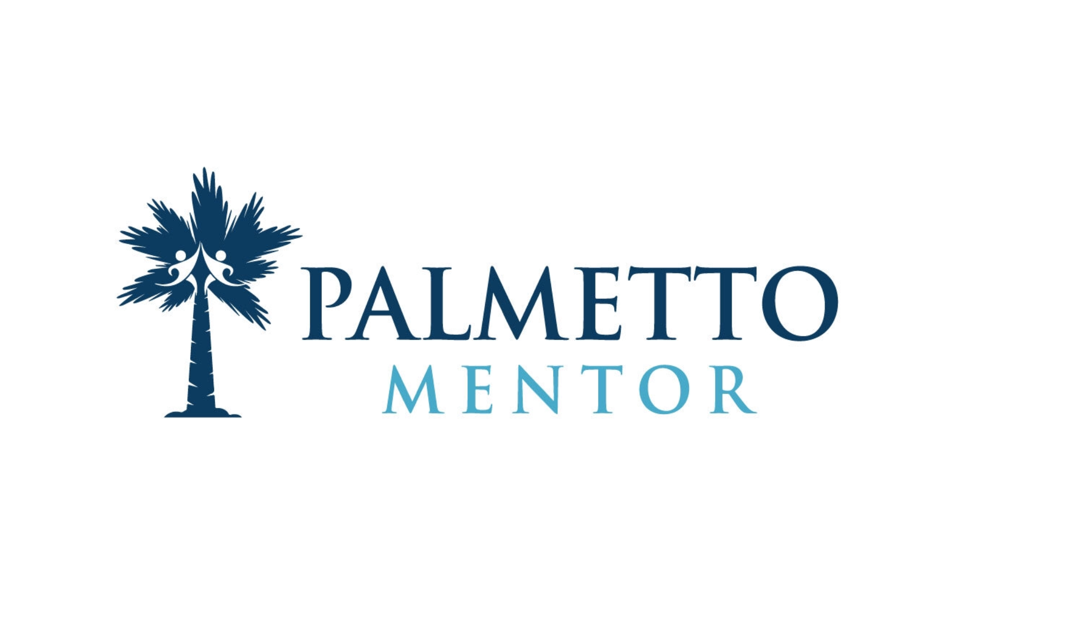 Once your youth mentoring program is designed, implemented, and up and running, you will need to determine how you will maintain both the quality and activities over time. You will need to consider program sustainability, staff development, evaluation, growth, and advocacy. In a nutshell, how will you keep your doors open and continue to provide high-quality programming?SIX SUSTAINABILITY CONCEPTSIf your program design and implementation are sound—and if you follow the advice in the “Introduction and Setting the Stage” and “Program Planning and Design” sections—you should be on track to have a sustainable youth mentoring program. Sustainability is about ensuring your program is stable over time. Many factors can affect a program’s sustainability: Being able to provide high-quality services that adhere to your policies and procedures, as well as Elements of Effective Practice for MentoringHaving the flexibility to withstand unexpected challengesSecuring a variety of funding sourcesImproving the program continuously Developing and retaining a high-quality staffImplementing a program evaluation and learning from the resultsSTAFF DEVELOPMENT AND RETENTIONStaff members who recruit mentors, train participants, and make and monitor matches are crucial to your program’s success—and unqualified staff members and high turnover can put your program at risk. From the beginning, think about how you will:Provide and pay for initial and ongoing staff trainingCompensate paid staff members and/or recognize and support volunteer staff membersRespond to staff training needs when a challenge, trend, or new programming area requires additional knowledge or skillsRetain staff members by preventing burnout and ensuring they are appreciated for their important workPROGRAM EVALUATIONIf you have a mission statement, objectives, and a logic model or theory of change, you’re well on your way to developing program evaluation activities to help you measure the quality and efficacy of your services.  Three primary types of evaluation activities for youth mentoring programs are:Assessing service quality Assessing youth outcomes Assessing the application of best practicesEVALUATION ACTIVITIESAssessing service qualityInvolves collecting feedback from program stakeholders regarding their experience in your programMay include feedback from mentors, mentees, and families regarding the quality of your training, support, and overall program managementAssessing youth outcomes Involves using tools to capture attitudes, thoughts, feelings, or beliefs connected to mid- or long-term youth outcomes Often includes a measurement of the strength of mentor-mentee relationships Provides evidence of the consistency and duration of relationships Provides data (surveys, records, and observations) that demonstrate progress toward desired youth outcomes, such as improved peer relationships or self-management Assessing the application of best practices Involves processes to demonstrate your program’s adherence to Elements of Effective Practice for MentoringADVOCACYYou or your designated program leader should be involved in advocacy work that promotes community awareness of youth mentoring, as well as adequate resources from public and private sources for the entire field. Along those lines, program leaders should:Stay informed about trends, collaborative opportunities, legislation, and researchParticipate in advocacy campaigns at the local, state, regional, and national levels  Be sure to avoid conflicts of interest and follow all regulations that govern allowable advocacy activities.